Załącznik nr 2. Wzór sprawozdania końcowego    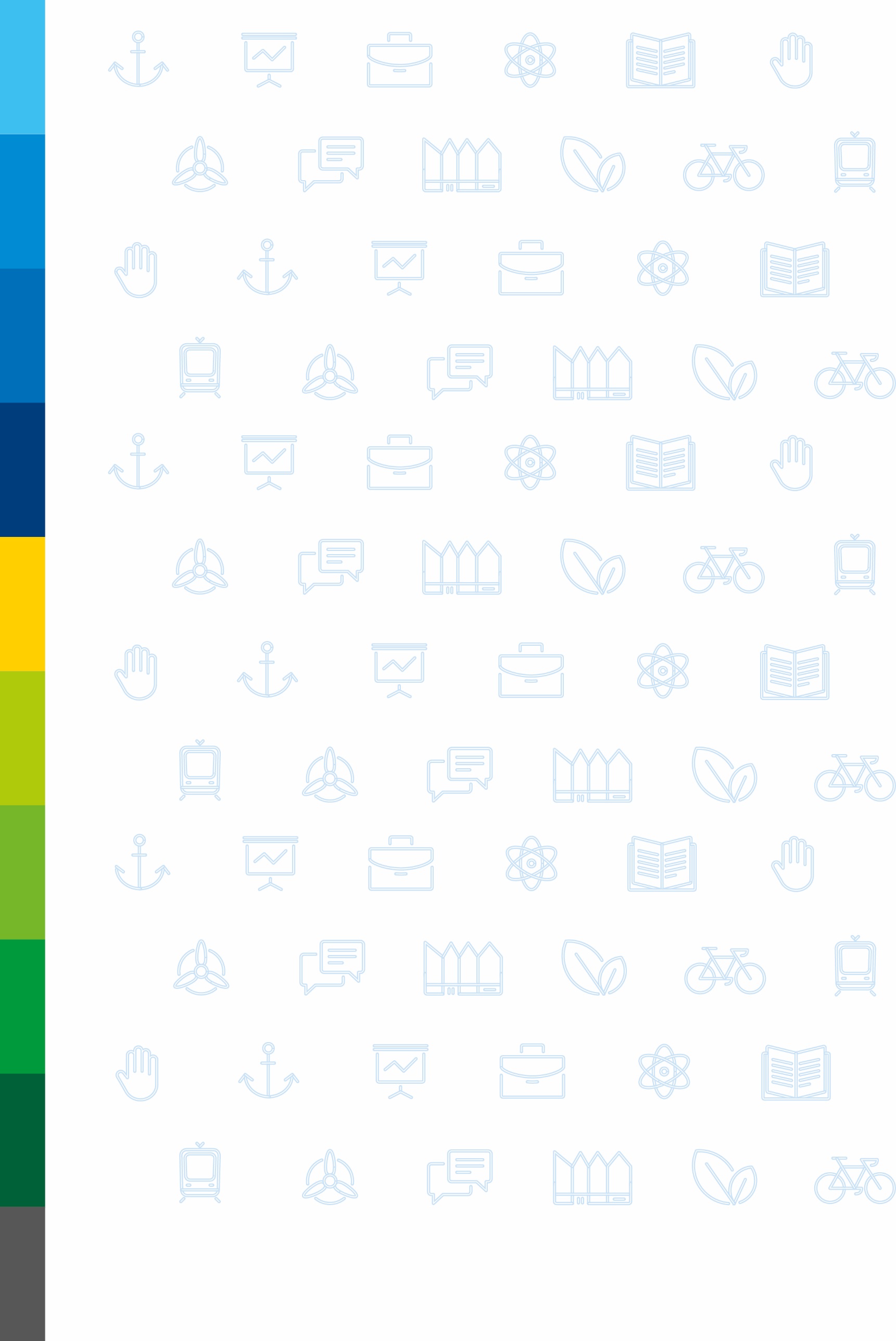 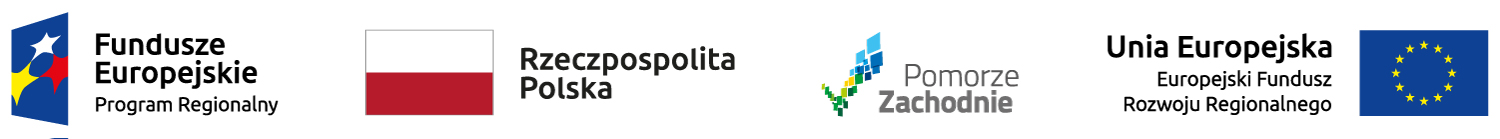 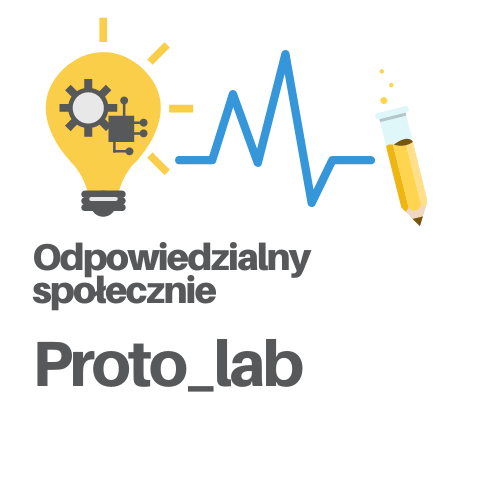 Sprawozdanie końcowez realizacji projektu B+Rkomponent I Granty dla zespołów naukowychW ramach projektu„Odpowiedzialny społecznie Proto_lab” realizowany w ramachRegionalnego Programu Operacyjnego Województwa Zachodniopomorskiego 2014-2020BeneficjentWojewództwo Zachodniopomorskie SPRAWOZDANIE KOŃCOWE  Z PRZEPROWADZONYCH PRAC BADAWCZYCH I ZAKOŃCZONYCH ZADAŃ W PROJEKCIE W RAMACH UMOWY O POWIERZENIE GRANTU NR  zawartej w ramach projektu „Odpowiedzialny społecznie Proto_lab”Informacje ogólne: Sprawozdanie końcowe wypełnia Grantobiorca,Sprawozdanie należy wypełnić w formacie MS WORD w formie dostępnej na stronie; nie należy modyfikować formularza np. dodawać kolumn lub wierszy. Sprawozdanie końcowe należy wypełnić wpisując wymagane informacje w puste pola; maksymalna liczba znaków bez spacji na poszczególne punkty oznaczone dużymi literami wynosi 6000; łącznie nie więcej niż 25 stron. W przypadku jeśli pole nie dotyczy, należy wpisać „nie dotyczy”.Sprawozdanie końcowe należy przesłać w terminie do 14 dni od daty zakończenia realizacji projektu.Sprawozdanie należy przesłać mailem na adres covid@wzp.pl. Sprawozdanie końcowe w postaci skanu dokumentu podpisanego należy przesłać z adresu poczty elektronicznej Grantobiorcy wraz z załącznikami .A. DANE PROJEKTU B+RA. DANE PROJEKTU B+RA. DANE PROJEKTU B+RA. DANE PROJEKTU B+RA. DANE PROJEKTU B+RA. DANE PROJEKTU B+RA. DANE PROJEKTU B+RA. DANE PROJEKTU B+RNumer umowyTytuł projektuOkres realizacji projektu: (zgodnie z bieżącymi zapisami Umowy):oddodoB. DANE GRANTOBIORCYB. DANE GRANTOBIORCYB. DANE GRANTOBIORCYB. DANE GRANTOBIORCYB. DANE GRANTOBIORCYB. DANE GRANTOBIORCYB. DANE GRANTOBIORCYB. DANE GRANTOBIORCYNazwa GrantobiorcyImię i nazwisko osoby sporządzającej sprawozdanieTelefon kontaktowyE-mailC. ZESPÓŁ NAUKOWYC. ZESPÓŁ NAUKOWYC. ZESPÓŁ NAUKOWYC. ZESPÓŁ NAUKOWYC. ZESPÓŁ NAUKOWYC. ZESPÓŁ NAUKOWYC. ZESPÓŁ NAUKOWYC. ZESPÓŁ NAUKOWYImię i nazwisko lidera projektu/głównego badacza, tytuł naukowy, Telefon kontaktowyE-mailD.   OPIS PRZEBIEGU PROJEKTU – należy opisać zrealizowane zadania/ etapy opisując poszczególne punkty.Opis przebiegu projektu winien być przygotowany w taki sposób, żeby był zrozumiały nie tylko dla wąskiego grona ekspertów w konkretnej dziedzinie, której dotyczył dany projekt, ale tak, żeby mógł być oceniony przez szersze grono ekspertów zajmujących się pokrewnymi dziedzinami.D.   OPIS PRZEBIEGU PROJEKTU – należy opisać zrealizowane zadania/ etapy opisując poszczególne punkty.Opis przebiegu projektu winien być przygotowany w taki sposób, żeby był zrozumiały nie tylko dla wąskiego grona ekspertów w konkretnej dziedzinie, której dotyczył dany projekt, ale tak, żeby mógł być oceniony przez szersze grono ekspertów zajmujących się pokrewnymi dziedzinami.D.   OPIS PRZEBIEGU PROJEKTU – należy opisać zrealizowane zadania/ etapy opisując poszczególne punkty.Opis przebiegu projektu winien być przygotowany w taki sposób, żeby był zrozumiały nie tylko dla wąskiego grona ekspertów w konkretnej dziedzinie, której dotyczył dany projekt, ale tak, żeby mógł być oceniony przez szersze grono ekspertów zajmujących się pokrewnymi dziedzinami.D.   OPIS PRZEBIEGU PROJEKTU – należy opisać zrealizowane zadania/ etapy opisując poszczególne punkty.Opis przebiegu projektu winien być przygotowany w taki sposób, żeby był zrozumiały nie tylko dla wąskiego grona ekspertów w konkretnej dziedzinie, której dotyczył dany projekt, ale tak, żeby mógł być oceniony przez szersze grono ekspertów zajmujących się pokrewnymi dziedzinami.D.   OPIS PRZEBIEGU PROJEKTU – należy opisać zrealizowane zadania/ etapy opisując poszczególne punkty.Opis przebiegu projektu winien być przygotowany w taki sposób, żeby był zrozumiały nie tylko dla wąskiego grona ekspertów w konkretnej dziedzinie, której dotyczył dany projekt, ale tak, żeby mógł być oceniony przez szersze grono ekspertów zajmujących się pokrewnymi dziedzinami.D.   OPIS PRZEBIEGU PROJEKTU – należy opisać zrealizowane zadania/ etapy opisując poszczególne punkty.Opis przebiegu projektu winien być przygotowany w taki sposób, żeby był zrozumiały nie tylko dla wąskiego grona ekspertów w konkretnej dziedzinie, której dotyczył dany projekt, ale tak, żeby mógł być oceniony przez szersze grono ekspertów zajmujących się pokrewnymi dziedzinami.D.   OPIS PRZEBIEGU PROJEKTU – należy opisać zrealizowane zadania/ etapy opisując poszczególne punkty.Opis przebiegu projektu winien być przygotowany w taki sposób, żeby był zrozumiały nie tylko dla wąskiego grona ekspertów w konkretnej dziedzinie, której dotyczył dany projekt, ale tak, żeby mógł być oceniony przez szersze grono ekspertów zajmujących się pokrewnymi dziedzinami.D.   OPIS PRZEBIEGU PROJEKTU – należy opisać zrealizowane zadania/ etapy opisując poszczególne punkty.Opis przebiegu projektu winien być przygotowany w taki sposób, żeby był zrozumiały nie tylko dla wąskiego grona ekspertów w konkretnej dziedzinie, której dotyczył dany projekt, ale tak, żeby mógł być oceniony przez szersze grono ekspertów zajmujących się pokrewnymi dziedzinami.Opis zrealizowanych zadań/prac Opis zrealizowanych zadań/prac Opis zrealizowanych zadań/prac Opis zrealizowanych zadań/prac Opis zrealizowanych zadań/prac Opis zrealizowanych zadań/prac Opis zrealizowanych zadań/prac Opis zrealizowanych zadań/prac Osiągnięte cele projektu – należy opisać w odniesieniu do:walki ze skutkami wystąpienia COVID-19i/lub zapobiegania rozprzestrzeniania się COVID-19Osiągnięte cele projektu – należy opisać w odniesieniu do:walki ze skutkami wystąpienia COVID-19i/lub zapobiegania rozprzestrzeniania się COVID-19Osiągnięte cele projektu – należy opisać w odniesieniu do:walki ze skutkami wystąpienia COVID-19i/lub zapobiegania rozprzestrzeniania się COVID-19Osiągnięte cele projektu – należy opisać w odniesieniu do:walki ze skutkami wystąpienia COVID-19i/lub zapobiegania rozprzestrzeniania się COVID-19Osiągnięte cele projektu – należy opisać w odniesieniu do:walki ze skutkami wystąpienia COVID-19i/lub zapobiegania rozprzestrzeniania się COVID-19Osiągnięte cele projektu – należy opisać w odniesieniu do:walki ze skutkami wystąpienia COVID-19i/lub zapobiegania rozprzestrzeniania się COVID-19Osiągnięte cele projektu – należy opisać w odniesieniu do:walki ze skutkami wystąpienia COVID-19i/lub zapobiegania rozprzestrzeniania się COVID-19Osiągnięte cele projektu – należy opisać w odniesieniu do:walki ze skutkami wystąpienia COVID-19i/lub zapobiegania rozprzestrzeniania się COVID-19Opis odstępstw od założeń projektu (jeśli dotyczy)Opis odstępstw od założeń projektu (jeśli dotyczy)Opis odstępstw od założeń projektu (jeśli dotyczy)Opis odstępstw od założeń projektu (jeśli dotyczy)Opis odstępstw od założeń projektu (jeśli dotyczy)Opis odstępstw od założeń projektu (jeśli dotyczy)Opis odstępstw od założeń projektu (jeśli dotyczy)Opis odstępstw od założeń projektu (jeśli dotyczy)Opis nie zrealizowanych zadań/prac w ramach projektu (jeśli dotyczy)Opis nie zrealizowanych zadań/prac w ramach projektu (jeśli dotyczy)Opis nie zrealizowanych zadań/prac w ramach projektu (jeśli dotyczy)Opis nie zrealizowanych zadań/prac w ramach projektu (jeśli dotyczy)Opis nie zrealizowanych zadań/prac w ramach projektu (jeśli dotyczy)Opis nie zrealizowanych zadań/prac w ramach projektu (jeśli dotyczy)Opis nie zrealizowanych zadań/prac w ramach projektu (jeśli dotyczy)Opis nie zrealizowanych zadań/prac w ramach projektu (jeśli dotyczy)Opis napotkanych problemów w trakcie realizacji projektu. Podjęte działania naprawczeOpis napotkanych problemów w trakcie realizacji projektu. Podjęte działania naprawczeOpis napotkanych problemów w trakcie realizacji projektu. Podjęte działania naprawczeOpis napotkanych problemów w trakcie realizacji projektu. Podjęte działania naprawczeOpis napotkanych problemów w trakcie realizacji projektu. Podjęte działania naprawczeOpis napotkanych problemów w trakcie realizacji projektu. Podjęte działania naprawczeOpis napotkanych problemów w trakcie realizacji projektu. Podjęte działania naprawczeOpis napotkanych problemów w trakcie realizacji projektu. Podjęte działania naprawczeD.1 REZULTAT PROJEKTU -  należy wskazać co  jest wynikiem prac B+R. (należy opisać wymierny, możliwy do weryfikacji rezultat)D.1 REZULTAT PROJEKTU -  należy wskazać co  jest wynikiem prac B+R. (należy opisać wymierny, możliwy do weryfikacji rezultat)D.1 REZULTAT PROJEKTU -  należy wskazać co  jest wynikiem prac B+R. (należy opisać wymierny, możliwy do weryfikacji rezultat)D.1 REZULTAT PROJEKTU -  należy wskazać co  jest wynikiem prac B+R. (należy opisać wymierny, możliwy do weryfikacji rezultat)D.1 REZULTAT PROJEKTU -  należy wskazać co  jest wynikiem prac B+R. (należy opisać wymierny, możliwy do weryfikacji rezultat)D.1 REZULTAT PROJEKTU -  należy wskazać co  jest wynikiem prac B+R. (należy opisać wymierny, możliwy do weryfikacji rezultat)D.1 REZULTAT PROJEKTU -  należy wskazać co  jest wynikiem prac B+R. (należy opisać wymierny, możliwy do weryfikacji rezultat)D.1 REZULTAT PROJEKTU -  należy wskazać co  jest wynikiem prac B+R. (należy opisać wymierny, możliwy do weryfikacji rezultat)Dokumentacja rezultatów projektu.Należy opisać  jaka dokumentacja powstała  w projekcie i załączyć:raport z przeprowadzonych prac B+RAnalizy technicznedokumentacja zdjęciowaDokumentacja rezultatów projektu.Należy opisać  jaka dokumentacja powstała  w projekcie i załączyć:raport z przeprowadzonych prac B+RAnalizy technicznedokumentacja zdjęciowaDokumentacja rezultatów projektu.Należy opisać  jaka dokumentacja powstała  w projekcie i załączyć:raport z przeprowadzonych prac B+RAnalizy technicznedokumentacja zdjęciowaDokumentacja rezultatów projektu.Należy opisać  jaka dokumentacja powstała  w projekcie i załączyć:raport z przeprowadzonych prac B+RAnalizy technicznedokumentacja zdjęciowaDokumentacja rezultatów projektu.Należy opisać  jaka dokumentacja powstała  w projekcie i załączyć:raport z przeprowadzonych prac B+RAnalizy technicznedokumentacja zdjęciowaDokumentacja rezultatów projektu.Należy opisać  jaka dokumentacja powstała  w projekcie i załączyć:raport z przeprowadzonych prac B+RAnalizy technicznedokumentacja zdjęciowaDokumentacja rezultatów projektu.Należy opisać  jaka dokumentacja powstała  w projekcie i załączyć:raport z przeprowadzonych prac B+RAnalizy technicznedokumentacja zdjęciowaDokumentacja rezultatów projektu.Należy opisać  jaka dokumentacja powstała  w projekcie i załączyć:raport z przeprowadzonych prac B+RAnalizy technicznedokumentacja zdjęciowaWpływ na dziedzinę nauki w ramach której był realizowany projektWpływ na dziedzinę nauki w ramach której był realizowany projektWpływ na dziedzinę nauki w ramach której był realizowany projektWpływ na dziedzinę nauki w ramach której był realizowany projektWpływ na dziedzinę nauki w ramach której był realizowany projektWpływ na dziedzinę nauki w ramach której był realizowany projektWpływ na dziedzinę nauki w ramach której był realizowany projektWpływ na dziedzinę nauki w ramach której był realizowany projektD.2. Wskaźniki produktuD.2. Wskaźniki produktuD.2. Wskaźniki produktuOsiągnięta wartość wskaźnika (szt.)Osiągnięta wartość wskaźnika (szt.)Osiągnięta wartość wskaźnika (szt.)Osiągnięta wartość wskaźnika (szt.)Osiągnięta wartość wskaźnika (szt.)1. Liczba realizowanych prac B+R1. Liczba realizowanych prac B+R1. Liczba realizowanych prac B+R2. Liczba interdyscyplinarnych zespołów badawczych2. Liczba interdyscyplinarnych zespołów badawczych2. Liczba interdyscyplinarnych zespołów badawczych□ nie dotyczy□ nie dotyczyD.3 Wskaźnik rezultatuOsiągnięty wskaźnik (po zweryfikowaniu realizacji projektu B+R) będzie podstawą do wypłaty kwoty ryczałtowejD.3 Wskaźnik rezultatuOsiągnięty wskaźnik (po zweryfikowaniu realizacji projektu B+R) będzie podstawą do wypłaty kwoty ryczałtowejD.3 Wskaźnik rezultatuOsiągnięty wskaźnik (po zweryfikowaniu realizacji projektu B+R) będzie podstawą do wypłaty kwoty ryczałtowejOsiągnięta wartość wskaźnika (szt.)Osiągnięta wartość wskaźnika (szt.)Osiągnięta wartość wskaźnika (szt.)Osiągnięta wartość wskaźnika (szt.)Osiągnięta wartość wskaźnika (szt.)Liczba technologii, rozwiązań wytworzonych i/lub przetestowanychLiczba technologii, rozwiązań wytworzonych i/lub przetestowanychLiczba technologii, rozwiązań wytworzonych i/lub przetestowanychD.2 POZIOM GOTOWOŚCI TECHNOLOGICZNEJ (TRL)Proszę wskazać początkowy poziom TRL projektu (minimumTRL2) i na zakończenie jego realizacji (minimumTRL4).Poziom TRL  początkowy:Poziom TRL  początkowy:Poziom TRL  początkowy:Poziom TRL  początkowy:Poziom TRL  początkowy:Poziom TRL  początkowy:Poziom TRL  początkowy:D.2 POZIOM GOTOWOŚCI TECHNOLOGICZNEJ (TRL)Proszę wskazać początkowy poziom TRL projektu (minimumTRL2) i na zakończenie jego realizacji (minimumTRL4).Poziom TRL  osiągnięty na zakończenie realizacji projektu:Poziom TRL  osiągnięty na zakończenie realizacji projektu:Poziom TRL  osiągnięty na zakończenie realizacji projektu:Poziom TRL  osiągnięty na zakończenie realizacji projektu:Poziom TRL  osiągnięty na zakończenie realizacji projektu:Poziom TRL  osiągnięty na zakończenie realizacji projektu:Poziom TRL  osiągnięty na zakończenie realizacji projektu:D.3. PRZYGOTOWANIE DO KOMERCJALIZACJI Należy opisać sposób komercjalizacji prac B+RJakie działania zostały podjęte w celu przygotowania rezultatów projektu do komercjalizacji ?D.3. PRZYGOTOWANIE DO KOMERCJALIZACJI Należy opisać sposób komercjalizacji prac B+RJakie działania zostały podjęte w celu przygotowania rezultatów projektu do komercjalizacji ?D.3. PRZYGOTOWANIE DO KOMERCJALIZACJI Należy opisać sposób komercjalizacji prac B+RJakie działania zostały podjęte w celu przygotowania rezultatów projektu do komercjalizacji ?D.3. PRZYGOTOWANIE DO KOMERCJALIZACJI Należy opisać sposób komercjalizacji prac B+RJakie działania zostały podjęte w celu przygotowania rezultatów projektu do komercjalizacji ?D.3. PRZYGOTOWANIE DO KOMERCJALIZACJI Należy opisać sposób komercjalizacji prac B+RJakie działania zostały podjęte w celu przygotowania rezultatów projektu do komercjalizacji ?D.3. PRZYGOTOWANIE DO KOMERCJALIZACJI Należy opisać sposób komercjalizacji prac B+RJakie działania zostały podjęte w celu przygotowania rezultatów projektu do komercjalizacji ?D.3. PRZYGOTOWANIE DO KOMERCJALIZACJI Należy opisać sposób komercjalizacji prac B+RJakie działania zostały podjęte w celu przygotowania rezultatów projektu do komercjalizacji ?D.3. PRZYGOTOWANIE DO KOMERCJALIZACJI Należy opisać sposób komercjalizacji prac B+RJakie działania zostały podjęte w celu przygotowania rezultatów projektu do komercjalizacji ?D.4. WŁASNOŚĆ INTELEKTUALNA  ZWIĄZANA Z REALIZACJĄ PROJEKTU. (Należy opisać w jaki sposób rezultaty projektu podlegają ochronie) D.4. WŁASNOŚĆ INTELEKTUALNA  ZWIĄZANA Z REALIZACJĄ PROJEKTU. (Należy opisać w jaki sposób rezultaty projektu podlegają ochronie) D.4. WŁASNOŚĆ INTELEKTUALNA  ZWIĄZANA Z REALIZACJĄ PROJEKTU. (Należy opisać w jaki sposób rezultaty projektu podlegają ochronie) D.4. WŁASNOŚĆ INTELEKTUALNA  ZWIĄZANA Z REALIZACJĄ PROJEKTU. (Należy opisać w jaki sposób rezultaty projektu podlegają ochronie) D.4. WŁASNOŚĆ INTELEKTUALNA  ZWIĄZANA Z REALIZACJĄ PROJEKTU. (Należy opisać w jaki sposób rezultaty projektu podlegają ochronie) D.4. WŁASNOŚĆ INTELEKTUALNA  ZWIĄZANA Z REALIZACJĄ PROJEKTU. (Należy opisać w jaki sposób rezultaty projektu podlegają ochronie) D.4. WŁASNOŚĆ INTELEKTUALNA  ZWIĄZANA Z REALIZACJĄ PROJEKTU. (Należy opisać w jaki sposób rezultaty projektu podlegają ochronie) D.4. WŁASNOŚĆ INTELEKTUALNA  ZWIĄZANA Z REALIZACJĄ PROJEKTU. (Należy opisać w jaki sposób rezultaty projektu podlegają ochronie) 1. Czy w związku z wybranym sposobem ochrony dokonano zgłoszenia:- wynalazku- objęcie ochroną wzoru użytkowego- objęcie ochroną wzoru przemysłowegoW przypadku dokonania w/w zgłoszenia należy załączyć do sprawozdania kopię dokumentów poświadczających rozpoczęcie postępowania w zakresie realizacji praw własności intelektualnej.1. Czy w związku z wybranym sposobem ochrony dokonano zgłoszenia:- wynalazku- objęcie ochroną wzoru użytkowego- objęcie ochroną wzoru przemysłowegoW przypadku dokonania w/w zgłoszenia należy załączyć do sprawozdania kopię dokumentów poświadczających rozpoczęcie postępowania w zakresie realizacji praw własności intelektualnej.1. Czy w związku z wybranym sposobem ochrony dokonano zgłoszenia:- wynalazku- objęcie ochroną wzoru użytkowego- objęcie ochroną wzoru przemysłowegoW przypadku dokonania w/w zgłoszenia należy załączyć do sprawozdania kopię dokumentów poświadczających rozpoczęcie postępowania w zakresie realizacji praw własności intelektualnej.1. Czy w związku z wybranym sposobem ochrony dokonano zgłoszenia:- wynalazku- objęcie ochroną wzoru użytkowego- objęcie ochroną wzoru przemysłowegoW przypadku dokonania w/w zgłoszenia należy załączyć do sprawozdania kopię dokumentów poświadczających rozpoczęcie postępowania w zakresie realizacji praw własności intelektualnej.1. Czy w związku z wybranym sposobem ochrony dokonano zgłoszenia:- wynalazku- objęcie ochroną wzoru użytkowego- objęcie ochroną wzoru przemysłowegoW przypadku dokonania w/w zgłoszenia należy załączyć do sprawozdania kopię dokumentów poświadczających rozpoczęcie postępowania w zakresie realizacji praw własności intelektualnej.1. Czy w związku z wybranym sposobem ochrony dokonano zgłoszenia:- wynalazku- objęcie ochroną wzoru użytkowego- objęcie ochroną wzoru przemysłowegoW przypadku dokonania w/w zgłoszenia należy załączyć do sprawozdania kopię dokumentów poświadczających rozpoczęcie postępowania w zakresie realizacji praw własności intelektualnej.1. Czy w związku z wybranym sposobem ochrony dokonano zgłoszenia:- wynalazku- objęcie ochroną wzoru użytkowego- objęcie ochroną wzoru przemysłowegoW przypadku dokonania w/w zgłoszenia należy załączyć do sprawozdania kopię dokumentów poświadczających rozpoczęcie postępowania w zakresie realizacji praw własności intelektualnej.1. Czy w związku z wybranym sposobem ochrony dokonano zgłoszenia:- wynalazku- objęcie ochroną wzoru użytkowego- objęcie ochroną wzoru przemysłowegoW przypadku dokonania w/w zgłoszenia należy załączyć do sprawozdania kopię dokumentów poświadczających rozpoczęcie postępowania w zakresie realizacji praw własności intelektualnej.2. Czy w trakcie realizacji projektu dokonano nabycia  wyników badań lub prac rozwojowych w postaci wartości niematerialnych i prawnych w szczególności w postaci licencji, know-how, patentów, nieopatentowanej wiedzy technicznej, analiz, raportów badawczych celem ich dalszego wykorzystania do prowadzenia prac badawczo-rozwojowych? (należy opisać i jeśli dokonano zakupu należy dołączyć kopię umowy/faktury)2. Czy w trakcie realizacji projektu dokonano nabycia  wyników badań lub prac rozwojowych w postaci wartości niematerialnych i prawnych w szczególności w postaci licencji, know-how, patentów, nieopatentowanej wiedzy technicznej, analiz, raportów badawczych celem ich dalszego wykorzystania do prowadzenia prac badawczo-rozwojowych? (należy opisać i jeśli dokonano zakupu należy dołączyć kopię umowy/faktury)2. Czy w trakcie realizacji projektu dokonano nabycia  wyników badań lub prac rozwojowych w postaci wartości niematerialnych i prawnych w szczególności w postaci licencji, know-how, patentów, nieopatentowanej wiedzy technicznej, analiz, raportów badawczych celem ich dalszego wykorzystania do prowadzenia prac badawczo-rozwojowych? (należy opisać i jeśli dokonano zakupu należy dołączyć kopię umowy/faktury)2. Czy w trakcie realizacji projektu dokonano nabycia  wyników badań lub prac rozwojowych w postaci wartości niematerialnych i prawnych w szczególności w postaci licencji, know-how, patentów, nieopatentowanej wiedzy technicznej, analiz, raportów badawczych celem ich dalszego wykorzystania do prowadzenia prac badawczo-rozwojowych? (należy opisać i jeśli dokonano zakupu należy dołączyć kopię umowy/faktury)2. Czy w trakcie realizacji projektu dokonano nabycia  wyników badań lub prac rozwojowych w postaci wartości niematerialnych i prawnych w szczególności w postaci licencji, know-how, patentów, nieopatentowanej wiedzy technicznej, analiz, raportów badawczych celem ich dalszego wykorzystania do prowadzenia prac badawczo-rozwojowych? (należy opisać i jeśli dokonano zakupu należy dołączyć kopię umowy/faktury)2. Czy w trakcie realizacji projektu dokonano nabycia  wyników badań lub prac rozwojowych w postaci wartości niematerialnych i prawnych w szczególności w postaci licencji, know-how, patentów, nieopatentowanej wiedzy technicznej, analiz, raportów badawczych celem ich dalszego wykorzystania do prowadzenia prac badawczo-rozwojowych? (należy opisać i jeśli dokonano zakupu należy dołączyć kopię umowy/faktury)2. Czy w trakcie realizacji projektu dokonano nabycia  wyników badań lub prac rozwojowych w postaci wartości niematerialnych i prawnych w szczególności w postaci licencji, know-how, patentów, nieopatentowanej wiedzy technicznej, analiz, raportów badawczych celem ich dalszego wykorzystania do prowadzenia prac badawczo-rozwojowych? (należy opisać i jeśli dokonano zakupu należy dołączyć kopię umowy/faktury)2. Czy w trakcie realizacji projektu dokonano nabycia  wyników badań lub prac rozwojowych w postaci wartości niematerialnych i prawnych w szczególności w postaci licencji, know-how, patentów, nieopatentowanej wiedzy technicznej, analiz, raportów badawczych celem ich dalszego wykorzystania do prowadzenia prac badawczo-rozwojowych? (należy opisać i jeśli dokonano zakupu należy dołączyć kopię umowy/faktury)D.5. INNOWACYJNOŚĆ REZULTATÓW PROJEKTUNależy opisać innowacyjność rezultatów projektu względem rozwiązań dostępnych na rynkuD.5. INNOWACYJNOŚĆ REZULTATÓW PROJEKTUNależy opisać innowacyjność rezultatów projektu względem rozwiązań dostępnych na rynkuD.5. INNOWACYJNOŚĆ REZULTATÓW PROJEKTUNależy opisać innowacyjność rezultatów projektu względem rozwiązań dostępnych na rynkuD.5. INNOWACYJNOŚĆ REZULTATÓW PROJEKTUNależy opisać innowacyjność rezultatów projektu względem rozwiązań dostępnych na rynkuD.5. INNOWACYJNOŚĆ REZULTATÓW PROJEKTUNależy opisać innowacyjność rezultatów projektu względem rozwiązań dostępnych na rynkuD.5. INNOWACYJNOŚĆ REZULTATÓW PROJEKTUNależy opisać innowacyjność rezultatów projektu względem rozwiązań dostępnych na rynkuD.5. INNOWACYJNOŚĆ REZULTATÓW PROJEKTUNależy opisać innowacyjność rezultatów projektu względem rozwiązań dostępnych na rynkuD.5. INNOWACYJNOŚĆ REZULTATÓW PROJEKTUNależy opisać innowacyjność rezultatów projektu względem rozwiązań dostępnych na rynkuD.6. POTENCJALNI ODBIORCY – należy wskazać odbiorców zainteresowanych wynikami badań. Należy wypisać grupy odbiorców, które skorzystają z wdrożenia rezultatów projektu, a także w jaki sposób  wyniki projektu wpłyną na poprawę świadczenia usług publicznych.D.6. POTENCJALNI ODBIORCY – należy wskazać odbiorców zainteresowanych wynikami badań. Należy wypisać grupy odbiorców, które skorzystają z wdrożenia rezultatów projektu, a także w jaki sposób  wyniki projektu wpłyną na poprawę świadczenia usług publicznych.D.6. POTENCJALNI ODBIORCY – należy wskazać odbiorców zainteresowanych wynikami badań. Należy wypisać grupy odbiorców, które skorzystają z wdrożenia rezultatów projektu, a także w jaki sposób  wyniki projektu wpłyną na poprawę świadczenia usług publicznych.D.6. POTENCJALNI ODBIORCY – należy wskazać odbiorców zainteresowanych wynikami badań. Należy wypisać grupy odbiorców, które skorzystają z wdrożenia rezultatów projektu, a także w jaki sposób  wyniki projektu wpłyną na poprawę świadczenia usług publicznych.D.6. POTENCJALNI ODBIORCY – należy wskazać odbiorców zainteresowanych wynikami badań. Należy wypisać grupy odbiorców, które skorzystają z wdrożenia rezultatów projektu, a także w jaki sposób  wyniki projektu wpłyną na poprawę świadczenia usług publicznych.D.6. POTENCJALNI ODBIORCY – należy wskazać odbiorców zainteresowanych wynikami badań. Należy wypisać grupy odbiorców, które skorzystają z wdrożenia rezultatów projektu, a także w jaki sposób  wyniki projektu wpłyną na poprawę świadczenia usług publicznych.D.6. POTENCJALNI ODBIORCY – należy wskazać odbiorców zainteresowanych wynikami badań. Należy wypisać grupy odbiorców, które skorzystają z wdrożenia rezultatów projektu, a także w jaki sposób  wyniki projektu wpłyną na poprawę świadczenia usług publicznych.D.6. POTENCJALNI ODBIORCY – należy wskazać odbiorców zainteresowanych wynikami badań. Należy wypisać grupy odbiorców, które skorzystają z wdrożenia rezultatów projektu, a także w jaki sposób  wyniki projektu wpłyną na poprawę świadczenia usług publicznych.D.7. KONTYNUACJA PRAC NAD TECHNOLOGIĄ/ROZWIĄZANIEM Należy opisać, jakich dalszych prac badawczych, działań przedwdrożeniowych wymaga projektD.7. KONTYNUACJA PRAC NAD TECHNOLOGIĄ/ROZWIĄZANIEM Należy opisać, jakich dalszych prac badawczych, działań przedwdrożeniowych wymaga projektD.7. KONTYNUACJA PRAC NAD TECHNOLOGIĄ/ROZWIĄZANIEM Należy opisać, jakich dalszych prac badawczych, działań przedwdrożeniowych wymaga projektD.7. KONTYNUACJA PRAC NAD TECHNOLOGIĄ/ROZWIĄZANIEM Należy opisać, jakich dalszych prac badawczych, działań przedwdrożeniowych wymaga projektD.7. KONTYNUACJA PRAC NAD TECHNOLOGIĄ/ROZWIĄZANIEM Należy opisać, jakich dalszych prac badawczych, działań przedwdrożeniowych wymaga projektD.7. KONTYNUACJA PRAC NAD TECHNOLOGIĄ/ROZWIĄZANIEM Należy opisać, jakich dalszych prac badawczych, działań przedwdrożeniowych wymaga projektD.7. KONTYNUACJA PRAC NAD TECHNOLOGIĄ/ROZWIĄZANIEM Należy opisać, jakich dalszych prac badawczych, działań przedwdrożeniowych wymaga projektD.7. KONTYNUACJA PRAC NAD TECHNOLOGIĄ/ROZWIĄZANIEM Należy opisać, jakich dalszych prac badawczych, działań przedwdrożeniowych wymaga projektD.8. KORZYŚCI SPOŁECZNE – należy opisać korzyści społeczne i gospodarcze z wdrożenia wyników projektu, oraz w jaki sposób  wyniki projektu mają wpływ na poprawę jakości życia lub zdrowia mieszkańców Polski.D.8. KORZYŚCI SPOŁECZNE – należy opisać korzyści społeczne i gospodarcze z wdrożenia wyników projektu, oraz w jaki sposób  wyniki projektu mają wpływ na poprawę jakości życia lub zdrowia mieszkańców Polski.D.8. KORZYŚCI SPOŁECZNE – należy opisać korzyści społeczne i gospodarcze z wdrożenia wyników projektu, oraz w jaki sposób  wyniki projektu mają wpływ na poprawę jakości życia lub zdrowia mieszkańców Polski.D.8. KORZYŚCI SPOŁECZNE – należy opisać korzyści społeczne i gospodarcze z wdrożenia wyników projektu, oraz w jaki sposób  wyniki projektu mają wpływ na poprawę jakości życia lub zdrowia mieszkańców Polski.D.8. KORZYŚCI SPOŁECZNE – należy opisać korzyści społeczne i gospodarcze z wdrożenia wyników projektu, oraz w jaki sposób  wyniki projektu mają wpływ na poprawę jakości życia lub zdrowia mieszkańców Polski.D.8. KORZYŚCI SPOŁECZNE – należy opisać korzyści społeczne i gospodarcze z wdrożenia wyników projektu, oraz w jaki sposób  wyniki projektu mają wpływ na poprawę jakości życia lub zdrowia mieszkańców Polski.D.8. KORZYŚCI SPOŁECZNE – należy opisać korzyści społeczne i gospodarcze z wdrożenia wyników projektu, oraz w jaki sposób  wyniki projektu mają wpływ na poprawę jakości życia lub zdrowia mieszkańców Polski.D.8. KORZYŚCI SPOŁECZNE – należy opisać korzyści społeczne i gospodarcze z wdrożenia wyników projektu, oraz w jaki sposób  wyniki projektu mają wpływ na poprawę jakości życia lub zdrowia mieszkańców Polski.E. OŚWIADCZENIAE. OŚWIADCZENIAE. OŚWIADCZENIAE. OŚWIADCZENIAE. OŚWIADCZENIAE. OŚWIADCZENIAE. OŚWIADCZENIAE. OŚWIADCZENIAOświadczenie o zgodności informacji zawartych w sprawozdaniu ze stanem faktycznym.Świadomy odpowiedzialności wynikającej w szczególności z art. 271 kk oświadczam, że informacje zawarte w niniejszym raporcie są zgodne ze stanem faktycznymOświadczenie o zgodności informacji zawartych w sprawozdaniu ze stanem faktycznym.Świadomy odpowiedzialności wynikającej w szczególności z art. 271 kk oświadczam, że informacje zawarte w niniejszym raporcie są zgodne ze stanem faktycznymOświadczenie o zgodności informacji zawartych w sprawozdaniu ze stanem faktycznym.Świadomy odpowiedzialności wynikającej w szczególności z art. 271 kk oświadczam, że informacje zawarte w niniejszym raporcie są zgodne ze stanem faktycznymOświadczenie o zgodności informacji zawartych w sprawozdaniu ze stanem faktycznym.Świadomy odpowiedzialności wynikającej w szczególności z art. 271 kk oświadczam, że informacje zawarte w niniejszym raporcie są zgodne ze stanem faktycznymOświadczenie o zgodności informacji zawartych w sprawozdaniu ze stanem faktycznym.Świadomy odpowiedzialności wynikającej w szczególności z art. 271 kk oświadczam, że informacje zawarte w niniejszym raporcie są zgodne ze stanem faktycznymOświadczenie o zgodności informacji zawartych w sprawozdaniu ze stanem faktycznym.Świadomy odpowiedzialności wynikającej w szczególności z art. 271 kk oświadczam, że informacje zawarte w niniejszym raporcie są zgodne ze stanem faktycznymOświadczenie o zgodności informacji zawartych w sprawozdaniu ze stanem faktycznym.Świadomy odpowiedzialności wynikającej w szczególności z art. 271 kk oświadczam, że informacje zawarte w niniejszym raporcie są zgodne ze stanem faktycznymOświadczenie o zgodności informacji zawartych w sprawozdaniu ze stanem faktycznym.Świadomy odpowiedzialności wynikającej w szczególności z art. 271 kk oświadczam, że informacje zawarte w niniejszym raporcie są zgodne ze stanem faktycznym(należy podać imię i nazwisko, funkcję, tytuł naukowy osoby odpowiedzialnej za sporządzenie sprawozdania)Należy wybrać jedną z opcji pola wyboru: TAKTAKTAKNIENIENIENIENależy wybrać jedną z opcji pola wyboru: Telefon kontaktowyE-mailOsoba upoważniona do reprezentowania Wnioskodawcy, która zaakceptowała treść niniejszego SprawozdaniaOsoba upoważniona do reprezentowania Wnioskodawcy, która zaakceptowała treść niniejszego SprawozdaniaOsoba upoważniona do reprezentowania Wnioskodawcy, która zaakceptowała treść niniejszego SprawozdaniaOsoba upoważniona do reprezentowania Wnioskodawcy, która zaakceptowała treść niniejszego SprawozdaniaOsoba upoważniona do reprezentowania Wnioskodawcy, która zaakceptowała treść niniejszego SprawozdaniaOsoba upoważniona do reprezentowania Wnioskodawcy, która zaakceptowała treść niniejszego SprawozdaniaOsoba upoważniona do reprezentowania Wnioskodawcy, która zaakceptowała treść niniejszego SprawozdaniaOsoba upoważniona do reprezentowania Wnioskodawcy, która zaakceptowała treść niniejszego Sprawozdania(należy podać imię i nazwisko, funkcję, tytuł naukowy)Telefon kontaktowyE-mailAdres przechowywania dokumentacji projektowejSPRAWOZDANIE KOŃCOWE SPORZĄDZONO W DNIU:PODPIS: